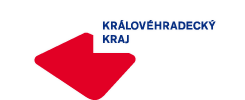 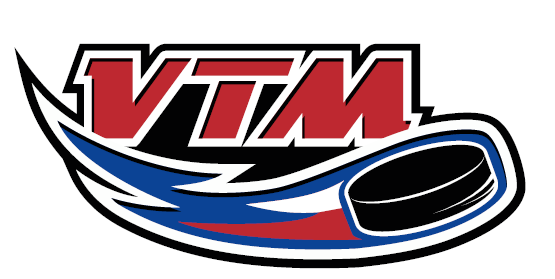 PozvánkaNa „Hokejový Kemp roč. 2005“, který se koná 5. 12. 2016 v Třebechovicích p. O.Sraz:		9:00 hod.		ZS Třebechovice p. O.  Program:	09:00			prezence		09:15 – 09:30 	rozcvička			10:00 – 11:15		led I.		11:45			oběd13:15 – 14:30		led IIHráči vezmou s sebou kompletní hokejovou výstroj, švihadlo, zdravotní kartu pojištěnce a hokejovou láhev na pití. Nominace:HC Mountfield:	Jan Kasal (g), Lequin André Antonio (g), Adam Bezpalec (o), Radim Šír (o), Milan Veselý (o),Daniel Dunda (ú), Jiří Felcman (ú), Jiří Klíma (ú), Jaromír Síla (ú), Matyáš Sláma (ú), Pavel Šimek (ú), Jan Vencl (ú), J.Štěpán Zrzavý (ú), Filip Žába (ú/o)HC Vrchlabí:	Petr Filala (o), Jáchym Grof (un.), Jan Novotný (ú), Jakub Červinka (b)HC Opočno:	Petr Krivčík (ú)HC Náchod:	Vojtěch Vytlačil (o)HC Wikov Hronov:	Jakub Kocián (ú)HC Nová Paka/JČ:	Marek Mach (ú)HC Trutnov:	Max Bon (ú)HCM Jaroměř:	Daniel Petiška (o)Mgr. Roman Šinkovský, Ph.D.– hl. trenér roč. 2005, tel. 778 081 011 				Za správnost: Lucie BalášováKrálovéhradecký KVV ČSLHV Hradci Králové dne 25. 11. 2016